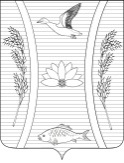 АДМИНИСТРАЦИЯ ЧЕРНОЕРКОВСКОГО СЕЛЬСКОГО ПОСЕЛЕНИЯСЛАВЯНСКОГО  РАЙОНА    ПОСТАНОВЛЕНИЕот 19.10.2018 г.                                                                                                               №   175станица ЧерноерковскаяОб утверждении порядка оказания поддержки субъектам малого, среднего предпринимательства и организациям, образующим инфраструктуру поддержки субъектов малого и среднего предпринимательства на территории Черноерковского сельского поселения Славянского районаС целью реализации вопросов содействия развитию малого и среднего предпринимательства на территории Черноерковского сельского поселения Славянского района, в соответствии с Федеральным законом от 24 июля 2007 года № 209-ФЗ «О развитии малого и среднего предпринимательства в Российской Федерации», уставом Черноерковского сельского поселения Славянского района постановляю:1. Утвердить порядок оказания поддержки субъектам малого, среднего предпринимательства и организациям, образующим инфраструктуру поддержки субъектов малого и среднего предпринимательства на территории Черноерковского сельского поселения Славянского района, согласно приложению.2. Директору муниципального казенного учреждения «Общественно-социальный центр Черноерковского сельского поселения Славянского района» В. Е. Бойко разместить настоящее постановление на официальном сайте администрации Черноерковского сельского поселения Славянского района в информационно-телекоммуникационной сети Интернет.3. Контроль за выполнением настоящего постановления оставляю за собой.4. Постановление вступает в силу на следующий день после его официального обнародования.Глава Черноерковскогосельского поселения                                                          Н. П. ДрузякаПРИЛОЖЕНИЕУТВЕРЖДЕНпостановлением администрацииЧерноерковского сельского поселения Славянского районаот 19.10.2018 г. № 175ПОРЯДОКоказания поддержки субъектаммалого, среднего предпринимательства и организациям,образующим инфраструктуру поддержки субъектов малогои среднего предпринимательства на территорииЧерноерковского сельского поселения Славянского района1. Общие положения1.1. Настоящий Порядок разработан в соответствии с Федеральным законом от 24 июля 2007 года № 209-ФЗ «О развитии малого и среднего предпринимательства в Российской Федерации» в целях определения условий и порядка оказания поддержки и (или) содействия развитию (далее - Поддержка) субъектов малого и среднего предпринимательства.1.2. Оказание поддержки субъектам малого и среднего предпринимательства в Черноерковском сельском поселении Славянского района, утвержденной настоящим Порядком, осуществляется в заявительной форме.1.3. Субъекты малого и среднего предпринимательства, претендующие на получение поддержки, направляют в администрацию Черноерковского сельского поселения Славянского района (далее – Администрацию) по почте либо предоставляют лично заявление с указанием конкретных вопросов, по которым необходимо оказать поддержку, подписанное руководителем юридического лица (индивидуальным предпринимателем).1.4. При обращении субъектов малого и среднего предпринимательства за оказанием поддержки субъекты малого и среднего предпринимательства в заявлении должны представить информацию, подтверждающую их соответствие условиям, предусмотренным настоящим Порядком, а также условиям, установленным статьей 4 Федерального закона от 24 июля 2007 года № 209-ФЗ «О развитии малого и среднего предпринимательства в Российской Федерации» (средняя численность работников за предшествующий календарный год, выручка от реализации товаров (работ, услуг) без учета налога на добавленную стоимость или балансовая стоимость активов (остаточная стоимость основных средств и нематериальных активов), а также для юридических лиц - суммарная доля участия Российской Федерации, субъектов Российской Федерации, муниципальных образований, иностранных юридических лиц, иностранных граждан, общественных и религиозных организаций (объединений), благотворительных и иных фондов в уставном (складочном) капитале (паевом фонде) указанных юридических лиц) с приложением копии свидетельства о государственной регистрации юридического лица (для юридических лиц) или копии свидетельства о государственной регистрации физического лица в качестве индивидуального предпринимателя (для индивидуальных предпринимателей).1.5. Основными принципами поддержки субъектов малого и среднего предпринимательства являются:1) заявительный порядок обращения субъектов малого и среднего предпринимательства за оказанием поддержки;2) доступность инфраструктуры поддержки субъектов малого и среднего предпринимательства для всех субъектов малого и среднего предпринимательства;3) равный доступ субъектов малого и среднего предпринимательства, соответствующих критериям, предусмотренным муниципальными программами развития субъектов малого и среднего предпринимательства, к участию в программах;4) оказание поддержки с соблюдением требований, установленных Федеральным законом от 26 июля 2006 года № 135-ФЗ «О защите конкуренции»; 5) открытость процедур оказания поддержки.1.6. Поддержка не может оказываться в отношении субъектов малого и среднего предпринимательства:1) являющихся кредитными организациями, страховыми организациями (за исключением потребительских кооперативов), инвестиционными фондами, негосударственными пенсионными фондами, профессиональными участниками рынка ценных бумаг, ломбардами;2) являющихся участниками соглашений о разделе продукции;3) осуществляющих предпринимательскую деятельность в сфере игорного бизнеса;4) являющихся в порядке, установленном законодательством Российской Федерации о валютном регулировании и валютном контроле, нерезидентами Российской Федерации, за исключением случаев, предусмотренных международными договорами Российской Федерации.1.7. В оказании поддержки должно быть отказано в случае, если:1) не представлены документы или представлены недостоверные сведения и документы;2) не выполнены условия оказания поддержки;3) ранее в отношении заявителя - субъекта малого и среднего предпринимательства было принято решение об оказании аналогичной поддержки и сроки ее оказания не истекли.1.8. Администрация осуществляет прием заявок на предоставление поддержки и оказание содействия развитию от субъектов малого и среднего предпринимательства (далее - Заявитель) в соответствии с графиком работы администрации Черноерковского сельского поселения Славянского района.Заявка с прилагаемыми к ней документами регистрируется Администрацией в реестре субъектов малого и среднего предпринимательства – получателей поддержки с присвоением каждой заявке номера и указанием даты и времени подачи документов.1.9. Заявитель имеет право отозвать поданную заявку до окончания срока оказания поддержки, уведомив об этом Администрацию в письменной форме. Отзыв заявки регистрируется в реестре субъектов малого и среднего предпринимательства – получателей поддержки.1.10. Администрация в срок не более 30 дней со дня подачи заявления субъектом малого и среднего предпринимательства оказывает соответствующую поддержку либо письменно сообщает заявителю о причинах невозможности оказания поддержки, либо сообщает срок ее предоставления.1.11. Результаты работы по оказанию поддержки субъектам малого и среднего предпринимательства в Черноерковском сельском поселении Славянского района вместе с реестром субъектов малого и среднего предпринимательства – получателей поддержки ежегодно размещаются на официальном сайте администрации Черноерковского сельского поселения Славянского района в сети «Интернет».2. Оказание имущественной поддержки субъектам малогои среднего предпринимательства2.1. Имущественная поддержка субъектам малого и среднего предпринимательства представляет собой передачу во владение и (или) в пользование муниципального имущества, формирование и утверждение администрацией Черноерковского сельского поселения Славянского района и с участием Совета по развитию малого и среднего предпринимательства при главе Черноерковского сельского поселения Славянского района перечня муниципального имущества, предназначенного для передачи во владение и (или) в пользование субъектам малого и среднего предпринимательства и организациям, образующим инфраструктуру поддержки субъектов малого и среднего предпринимательства.2.2. Муниципальное имущество, переданное во владение и (или) в пользование субъектам малого и среднего предпринимательства и организациям, образующим инфраструктуру поддержки субъектов малого и среднего предпринимательства, используется, по целевому назначению.2.3. Порядок передачи муниципального имущества устанавливается в соответствии с постановлением администрации Черноерковского сельского поселения Славянского района об утверждении порядка формирования, ведения и обязательного опубликования перечня муниципального имущества Черноерковского сельского поселения Славянского района, предназначенного для передачи во владение и (или) пользование субъектам малого и среднего предпринимательства и организациям, образующим инфраструктуру поддержки субъектов малого и среднего предпринимательства, не подлежащего продаже» и действующим законодательством.3. Оказание информационной поддержки субъектам малого и среднего предпринимательства3.1. Информационная поддержка субъектов малого и среднего предпринимательства, а также организаций, образующих инфраструктуру поддержки субъектов малого и среднего предпринимательства, осуществляется посредством:- размещения на официальном сайте администрации Черноерковского сельского поселения Славянского района в сети «Интернет» информации о развитии малого и среднего предпринимательства на территории поселения, о реализации муниципальных программ Черноерковского сельского поселения Славянского района по содействию в развитии сельскохозяйственного производства и создание условий для развития малого и среднего предпринимательства, об организациях, образующих инфраструктуру поддержки субъектов малого и среднего предпринимательства;- создания и ведения реестра субъектов малого и среднего предпринимательства - получателей поддержки (приложение к настоящему Порядку).- проведения круглых столов, деловых встреч и иных аналогичных мероприятий, создание условий для повышения уровня знаний субъектов малого и среднего предпринимательства.4. Поддержка в области подготовки, переподготовки и повышения квалификации кадров4.1. Поддержка в области подготовки, переподготовки и повышения квалификации кадров, осуществляется посредством следующих мероприятий:- проведение консультационной работы с субъектами малого и среднего предпринимательства Черноерковского сельского поселения Славянского района по вопросам, касающимся регулирования предпринимательской деятельности в рамках проведения совещаний, заседаний Совета по развитию и поддержке малого и среднего предпринимательства при главе Черноерковского сельского поселения Славянского района;- проведение образовательных мероприятий, в том числе курсы по повышению квалификации, разовых лекций, стажировок, семинаров;- привлечение руководителей субъектов малого и среднего предпринимательства и организаций для прохождения повышения квалификации.5. Оказание консультационной поддержки субъектаммалого и среднего предпринимательства5.1. Основными целями оказания консультационной поддержки субъектам малого и среднего предпринимательства являются:- обеспечение свободного доступа субъектов малого и среднего предпринимательства к информации, необходимой для развития, повышения деловой активности и конкурентоспособности субъектов малого и среднего предпринимательства;- содействие в повышении правовой культуры субъектов малого и среднего предпринимательства;- содействие субъектам малого и среднего предпринимательства в поиске деловых партнеров на территории Краснодарского края.Консультационная поддержка оказывается субъектам малого и среднего предпринимательства, зарегистрированным и осуществляющим деятельность на территории Черноерковского сельского поселения Славянского района.5.2. Оказание консультационной поддержки субъектам малого и среднего предпринимательства на территории Черноерковского сельского поселения Славянского района осуществляется Администрацией.5.3. Консультационная поддержка субъектам малого и среднего предпринимательства оказывается по следующим направлениям:- по вопросам применения действующего законодательства, регулирующего деятельность субъектов малого и среднего предпринимательства;- по вопросам регистрации субъектов предпринимательской деятельности;- по вопросам создания ассоциаций (объединений) малых и средних предприятий;- по разработке бизнес-планов (технико-экономических обоснований).5.4. Консультационная поддержка субъектов малого и среднего предпринимательства оказывается в следующих формах:- в устной форме - лицам, обратившимся посредством телефонной связи или лично;- в письменной форме - юридическим и физическим лицам по запросам;- в обзорно-ознакомительной форме - на стенде, на официальном сайте администрации Черноерковского сельского поселения Славянского района в сети «Интернет», в информационных листках (ответы на популярные вопросы, образцы правовых и деловых документов, правила делового этикета);- в средствах массовой информации - объявления, выступления по проблемам предпринимательства.5.5. Администрация ведет учет проведенных консультаций.ПРИЛОЖЕНИЕ к порядку оказания поддержки субъектам малого, среднего предпринимательства и организациямобразующим инфраструктуру поддержки субъектов малого и среднего предпринимательства на территорииЧерноерковского сельского поселенияСлавянского районаРЕЕСТРмалого, среднего предпринимательства и организаций,образующих инфраструктуру поддержки субъектов малогои среднего предпринимательства на территорииЧерноерковского сельского поселения Славянского района№ п/пОрганизационно-правовая форма,наименованиеАдресместа нахожденияОфициальный сайт,адрес электрон ной почтыФ.И.О.руководителяКонтактный телефонВиды предлагаемых услуг